Título nivel 1 en Open Sans 11 negritaTexto del cuerpo en PT Serif 10 normal y espacio interlineado 1,1. Texto del cuerpo en PT Serif 10 normal y espacio interlineado 1,1. Texto del cuerpo en PT Serif 10 normal y espacio interlineado 1,1. Texto del cuerpo en PT Serif 10 normal y espacio interlineado 1,1. Texto del cuerpo en PT Serif 10 normal y espacio interlineado 1,1. Texto del cuerpo en PT Serif 10 normal y espacio interlineado 1,1.Texto del cuerpo en PT Serif 10 normal y espacio interlineado 1,1. Texto del cuerpo en PT Serif 10 normal y espacio interlineado 1,1. Texto del cuerpo en PT Serif 10 normal y espacio interlineado 1,1. Texto del cuerpo en PT Serif 10 normal y espacio interlineado 1,1. Texto del cuerpo en PT Serif 10 normal y espacio interlineado 1,1. Texto del cuerpo en PT Serif 10 normal y espacio interlineado 1,1.Texto del cuerpo en PT Serif 10 normal y espacio interlineado 1,1. Texto del cuerpo en PT Serif 10 normal y espacio interlineado 1,1. Texto del cuerpo en PT Serif 10 normal y espacio interlineado 1,1. Texto del cuerpo en PT Serif 10 normal y espacio interlineado 1,1. Texto del cuerpo en PT Serif 10 normal y espacio interlineado 1,1. Texto del cuerpo en PT Serif 10 normal y espacio interlineado 1,1.Título nivel 1 en Open Sans 11 negritaTítulo nivel 2 en PT Serif 10 negritaTítulo nivel 3 en PT Serif 10 cursivaTexto del cuerpo en PT Serif 10 normal y espacio interlineado 1,1. Texto del cuerpo en PT Serif 10 normal y espacio interlineado 1,1. Texto del cuerpo en PT Serif 10 normal y espacio interlineado 1,1. Texto del cuerpo en PT Serif 10 normal y espacio interlineado 1,1. Texto del cuerpo en PT Serif 10 normal y espacio interlineado 1,1. Texto del cuerpo en PT Serif 10 normal y espacio interlineado 1,1.Texto del cuerpo en PT Serif 10 normal y espacio interlineado 1,1. Texto del cuerpo en PT Serif 10 normal y espacio interlineado 1,1. Texto del cuerpo en PT Serif 10 normal y espacio interlineado 1,1. Texto del cuerpo en PT Serif 10 normal y espacio interlineado 1,1. Texto del cuerpo en PT Serif 10 normal y espacio interlineado 1,1. Texto del cuerpo en PT Serif 10 normal y espacio interlineado 1,1.Título nivel 3 en PT Serif 10 cursivaTexto del cuerpo en PT Serif 10 normal y espacio interlineado 1,1. Texto del cuerpo en PT Serif 10 normal y espacio interlineado 1,1. Texto del cuerpo en PT Serif 10 normal y espacio interlineado 1,1. Texto del cuerpo en PT Serif 10 normal y espacio interlineado 1,1. Texto del cuerpo en PT Serif 10 normal y espacio interlineado 1,1. Texto del cuerpo en PT Serif 10 normal y espacio interlineado 1,1.Texto del cuerpo en PT Serif 10 normal y espacio interlineado 1,1. Texto del cuerpo en PT Serif 10 normal y espacio interlineado 1,1. Texto del cuerpo en PT Serif 10 normal y espacio interlineado 1,1. Texto del cuerpo en PT Serif 10 normal y espacio interlineado 1,1. Texto del cuerpo en PT Serif 10 normal y espacio interlineado 1,1. Texto del cuerpo en PT Serif 10 normal y espacio interlineado 1,1.Título nivel 3 en PT Serif 10 cursivaTexto del cuerpo en PT Serif 10 normal y espacio interlineado 1,1. Texto del cuerpo en PT Serif 10 normal y espacio interlineado 1,1. Texto del cuerpo en PT Serif 10 normal y espacio interlineado 1,1. Texto del cuerpo en PT Serif 10 normal y espacio interlineado 1,1. Texto del cuerpo en PT Serif 10 normal y espacio interlineado 1,1. Texto del cuerpo en PT Serif 10 normal y espacio interlineado 1,1.Título nivel 2 en PT Serif 10 negritaTítulo nivel 3 en PT Serif 10 cursivaTexto del cuerpo en PT Serif 10 normal y espacio interlineado 1,1. Texto del cuerpo en PT Serif 10 normal y espacio interlineado 1,1. Texto del cuerpo en PT Serif 10 normal y espacio interlineado 1,1. Texto del cuerpo en PT Serif 10 normal y espacio interlineado 1,1. Texto del cuerpo en PT Serif 10 normal y espacio interlineado 1,1. Texto del cuerpo en PT Serif 10 normal y espacio interlineado 1,1.Texto del cuerpo en PT Serif 10 normal y espacio interlineado 1,1. Texto del cuerpo en PT Serif 10 normal y espacio interlineado 1,1. Texto del cuerpo en PT Serif 10 normal y espacio interlineado 1,1. Texto del cuerpo en PT Serif 10 normal y espacio interlineado 1,1. Texto del cuerpo en PT Serif 10 normal y espacio interlineado 1,1. Texto del cuerpo en PT Serif 10 normal y espacio interlineado 1,1.Título nivel 3 en PT Serif 10 cursivaTexto del cuerpo en PT Serif 10 normal y espacio interlineado 1,1. Texto del cuerpo en PT Serif 10 normal y espacio interlineado 1,1. Texto del cuerpo en PT Serif 10 normal y espacio interlineado 1,1. Texto del cuerpo en PT Serif 10 normal y espacio interlineado 1,1. Texto del cuerpo en PT Serif 10 normal y espacio interlineado 1,1. Texto del cuerpo en PT Serif 10 normal y espacio interlineado 1,1.Título nivel 1 en Open Sans 11 negritaTítulo nivel 2 en PT Serif 10 negritaTexto del cuerpo en PT Serif 10 normal y espacio interlineado 1,1. Texto del cuerpo en PT Serif 10 normal y espacio interlineado 1,1. Texto del cuerpo en PT Serif 10 normal y espacio interlineado 1,1. Texto del cuerpo en PT Serif 10 normal y espacio interlineado 1,1. Texto del cuerpo en PT Serif 10 normal y espacio interlineado 1,1. Texto del cuerpo en PT Serif 10 normal y espacio interlineado 1,1.Título nivel 2 en PT Serif 10 negrita Texto del cuerpo en PT Serif 10 normal y espacio interlineado 1,1. Texto del cuerpo en PT Serif 10 normal y espacio interlineado 1,1. Texto del cuerpo en PT Serif 10 normal y espacio interlineado 1,1. Texto del cuerpo en PT Serif 10 normal y espacio interlineado 1,1. Texto del cuerpo en PT Serif 10 normal y espacio interlineado 1,1. Texto del cuerpo en PT Serif 10 normal y espacio interlineado 1,1.BibliografíaFernández Nóvoa, Carlos, «La prohibición de registrar como marcas los signos contrarios al orden público o a las buenas costumbres», 36 ADI (2015-2016), 2016, pp. 39 ss.Fernández Nóvoa, Carlos, Fundamentos de Derecho de Marcas, Montecorvo, Madrid, 1984.Fernández Nóvoa, Carlos, Tratado de Derecho de Marcas, 2ª ed., Marcial Pons, Madrid, 2004.Griffiths, Jonathan, «Is there a Right to an Immoral Trade Mark? », en Torremans, Paul (ed.), Intellectual Property and Human Rights, Kluwer Law International, Alphen aan den Rijn, 2008, pp. 309 ss.Marco Alcalá, Luis Alberto, «Signos ofensivos y signos de escaso gusto en la jurisprudencia comunitaria reciente», 32 ADI (2011-12), 2012, pp. 625 ss.Ramsey, Lisa P., «Free Speech Challenges to Trademark Law after Matal vs. Tam», Houston Law Review, núm. 56-2, 2018, pp. 401 ss.Rubí Puig, Antoni, Publicidad y libertad de expresión, Civitas, Madrid, 2008.Snow, Ned, «Denying Trademark for Scandalous Speech», UK Davis Law Review, vol. 51, 2018, pp. 2331 ss.Snow, Ned, «Free Speech & Disparaging Trademarks», Boston College Law Review, vol. 57, núm.5, 2016 pp. 1639 ss.Tato Plaza, Anxo, «Publicidad comercial y libertad de expresión en Europa», La Ley, 1994-3, pp. 988 ss.Tato Plaza, Anxo, «Publicidad comercial y libertad de expresión en la jurisprudencia norteamericana», 24 ADI, 1992, pp. 169 ss.Tushnet, Rebeca, «The First Amendment Walks into a Bar: Trademark Registration and Free Speech», Notre Dame Law Review, vol. 92, núm. 1, 2016, pp. 381 ss.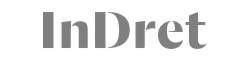 1.2020Nombre y apellidosOrganización-Título del artículo en PT Serif 14 normal y negritaEn su caso, subtítulo en PT Serif 12 normal y cursivaSumario-Resumen sumario del artículo en castellano en PT Serif 9 cursiva. Resumen sumario del artículo en castellano en PT Serif 9 cursiva. Resumen sumario del artículo en castellano en PT Serif 9 cursiva. Resumen sumario del artículo en castellano en PT Serif 9 cursiva. Resumen sumario del artículo en castellano en PT Serif 9 cursiva. Resumen sumario del artículo en castellano en PT Serif 9 cursiva. Resumen sumario del artículo en castellano en PT Serif 9 cursiva. Resumen sumario del artículo en castellano en PT Serif 9 cursiva. Resumen sumario del artículo en castellano en PT Serif 9 cursiva. Resumen sumario del artículo en castellano en PT Serif 9 cursiva. Resumen sumario del artículo en castellano en PT Serif 9 cursiva. Resumen sumario del artículo en castellano en PT Serif 9 cursiva. Resumen sumario del artículo en castellano en PT Serif 9 cursiva. Resumen sumario del artículo en castellano en PT Serif 9 cursiva. Resumen sumario del artículo en castellano en PT Serif 9 cursiva. Abstract -Resumen sumario del artículo en inglés en PT Serif 9 cursiva. Resumen sumario del artículo en inglés en PT Serif 9 cursiva. Resumen sumario del artículo en inglés en PT Serif 9 cursiva. Resumen sumario del artículo en inglés en PT Serif 9 cursiva. Resumen sumario del artículo en inglés en PT Serif 9 cursiva. Resumen sumario del artículo en inglés en PT Serif 9 cursiva. Resumen sumario del artículo en inglés en PT Serif 9 cursiva. Resumen sumario del artículo en inglés en PT Serif 9 cursiva. Resumen sumario del artículo en inglés en PT Serif 9 cursiva. Resumen sumario del artículo en inglés en PT Serif 9 cursiva. Resumen sumario del artículo en inglés en PT Serif 9 cursiva. Resumen sumario del artículo en inglés en PT Serif 9 cursiva. Title: Traducción de título en inglés del artículo en PT Serif 9 cursiva -Palabras clave: Palabra clave 1, Palabra clave 2, Palabra clave 3…Keywords: Keyword 1, Keyword 2, Keyword 3, Keyword 4… -1.2020Recepción02/07/2019-Aceptación24/10/2019-Índice-1. Nivel 1 en PT Serif 9 cursiva negrita 2. Nivel 1 en PT Serif 9 cursiva negrita 2.1. Nivel 2 en PT Serif 9 normal a. Nivel 3 en PT Serif 9 normal b. Nivel 3 en PT Serif 9 normal c. Nivel 3 en PT Serif 9 normal 2.2. Nivel 2 en PT Serif 9 normal2.3. Nivel 2 en PT Serif 9 normal a. Nivel 3 en PT Serif 9 normal b. Nivel 3 en PT Serif 9 normal c. Nivel 3 en PT Serif 9 normal 3. Nivel 1 en PT Serif 9 cursiva negrita 3.1. Nivel 2 en PT Serif 9 normal a. Nivel 3 en PT Serif 9 normal b. Nivel 3 en PT Serif 9 normal c. Nivel 3 en PT Serif 9 normal 3.2. Nivel 2 en PT Serif 9 normal3.3. Nivel 2 en PT Serif 9 normal a. Nivel 3 en PT Serif 9 normal b. Nivel 3 en PT Serif 9 normal c. Nivel 3 en PT Serif 9 normal 4. Bibliografía-